2021 YILIERCİYES ÜNİVERSİTESİFAALİYETRAPORUFEN FAKÜLTESİİÇİNDEKİLERÜST YÖNETİCİ SUNUŞU ………………………………..………………………………… 3GENEL BİLGİLER …………………………………...……………………………………. 5A- Misyon ve Vizyon …………………………………………..……………….……………. 5B- Yetki, Görev ve Sorumluluklar ………………………………..…….................................. 5C- İdareye İlişkin Bilgiler ……………………………………………………….…………… 71- Fiziksel Yapı ……………………………………….…………….………..………………. 72- Örgüt Yapısı …………………………………………….…………………...…………….. 83- Bilgi ve Teknolojik Kaynaklar ……………………………………………………………. 84- Bütçe Uygulama Sonuçları ………………………………………....................................... 9İÇ KONTROL GÜVENCE BEYANI ……………………………………………..……… 10BİRİM / ÜST YÖNETİCİ SUNUŞUErciyes Üniversitesi Fen Fakültesi; 20 Temmuz 1982- 4 Mart 2010 tarihleri arasında Fen-Edebiyat Fakültesi ve 4 Mart 2010 tarihinden itibaren de bu günkü adıyla yüksek düzeyde eğitim - öğretim, bilimsel araştırma ve yayın yapan; kendisine birimler bağlanabilen bir yükseköğretim kurumu olarak görevini sürdürmektedir. Fakültemiz, dört bloktan oluşan binasında Astronomi ve Uzay Bilimleri, Biyoloji, Fizik, Kimya ve Matematik bölümleri olmak üzere beş bölümde, 47 profesör, 20 doçent, 10 doktor öğretim üyesi, 8 öğretim görevlisi ve 13 araştırma görevlisi olmak üzere toplam 98 akademik ve 17 idari personelle örgün öğretim faaliyetlerini sürdürmektedir. Bu süreç içerisinde iki Profesör öğretim üyemiz ve bir öğretim görevlisi emekliye ayrılmış, bir idari personelimiz emekliye ayrılmış ve bir diğer idari personelimiz de başka bir birime geçiş yapmıştır. Bununla birlikte 4 Doçent, 3 Doktor Öğretim Üyesi ve 2 Araştırma Görevlisi kadrosuna Rektörlüğümüz tarafından atama ve yükseltme gerçekleştirilmiştir. Ayrıca ayrılan personellerin yerine üç yeni personel görevlendirilmiştir.  2021-2022 öğretim yılı başı itibariyle fakültemizin kayıtlı toplam öğrenci sayısı 1498’dir. Fakültemizin tüm bölümleri kaliteyi artırmaya yönelik olarak akreditasyon başvurusunu gerçekleştirmiş olup değerlendirme süreci devam etmektedir. Bu bağlamda ders müfredatlarında düzenleme ve güncellemeler yapılmıştır. Kovid-19 salgın hastalığı nedeniyle 2019-2020 Eğitim-Öğretim yılının bahar yarıyılından başlayarak 2020-2021 Eğitim-Öğretim yılının güz ve bahar yarıyıllarında da uzaktan eğitim yolu ile eğitim-öğretim faaliyetleri sürdürülmüş, 2021-2022 Eğitim-öğretim yılı güz yarıyılında ise yüz yüze eğitime geçilmiştir. YÖK destek bursu alan öğrenci sayımız yedidir.Üniversitemizin diğer birimlerinde (Mühendislik Fakültesi, Havacılık ve Uzay Bilimleri Fakültesi, Ziraat Fakültesi, Sağlık Bilimleri Fakültesi, Diş Hekimliği Fakültesi, Veteriner Fakültesi, Eczacılık Fakültesi, Mimarlık Fakültesi, Eğitim Fakültesi ve Sağlık Hizmetleri Meslek Yüksekokulu) okutulan Matematik, Fizik, Genel Kimya, Botanik ve Bilgisayar gibi dersler, fakültemiz öğretim üyeleri tarafından yürütülmektedir. Mühendislik Fakültesi’nde öğrenci yoğunluğu ve bölüm çeşitliliği nedeniyle öğretim üyesi farklılığı, öğrenci düzeyi, sınav şekilleri ve değerlendirmeleri, programların yapılması vb. konularda hem öğrenciler hem de öğretim üyeleri tarafından daha önce bildirilen çeşitli sorunlar çözümlenmiştir. Fakültemiz Öğretim Elemanları, yayın üretme, akademik faaliyetler düzenleme ve bu faaliyetlere katılım açısından yoğun çaba sarf etmekte ve önemli çalışmalar yapmaktadır. Gerek bölümler olarak gerekse fakülte olarak sahip olduğumuz öğretim elemanı kadrosu, akademik faaliyetler ve verimlilik bakımından, ülkemizin önemli fakülteleri arasında yer almaktadır. Ayrıca, fakültemiz öğretim elemanı başına düşen yayın, atıf ve proje sıralamasında üniversitemizde ön sıralarda yer almaktadır. Fakülte olarak en önemli amacımız, sürekli gelişim ve değişim halinde olan temel bilimler eğitimini fakültemizde de dünyanın en gelişmiş üniversitelerindeki düzeye ulaştırmak ve her bakımdan onlarla rekabet edebilecek seviyeye getirebilmektir. Bu çerçevede; eğitim, öğretim ve araştırma için mevcut olan alt yapı imkânlarımızı en verimli şekilde kullanarak, bu imkânları geliştirmenin yollarını aramak temel görevlerimiz arasında yer almaktadır. Fakültemizde alt yapı ile ilgili olarak; bina girişinin turnikeler ve güvenlik kamera sistemi ile denetlenmesi, engelliler için bina içi ve dışında ulaşım yolları, merdiven başlarında Braille alfabesi ile bilgilendirmelerin yapılması, merdivenler ve aydınlatma boşluklarının güvenlik ağı ile kaplanması, ışıklı yönlendirmelerin tesisi gibi faaliyetler gerçekleştirilmiş olup engelsiz erişilebilen bir bina konumuna gelmiştir. Fakültemiz yıllık akademik ve sosyal çalışmaları kapsayan faaliyet raporları, ERÜ 2017-2021 stratejik plan çerçevesinde değerlendirilmekte ve sunulmaktadır.  Bu açıdan 2021 yılı faaliyetlerine ilişkin çıktıların anılan stratejik plan hedefleri ile uyumlu olduğu anlaşılmaktadır. Prof. Dr. Nusret AYYILDIZ                Dekan GENEL BİLGİLERA. Misyon ve VizyonMisyonBilimsel ve çok boyutlu düşünebilen, bilgi ve teknoloji üreten, toplumunun değerlerini dikkate alan, kültürel, bilimsel, ekonomik zenginliğine katkıda bulunma sorumluluğuna sahip ve etik değerlere saygılı bireyler yetiştirmektir.VizyonYenilikçi, araştırmacı, girişimci, rekabetçi, en güncel bilgi üretmeyi hedefleyen, disiplinler arası çalışma yeteneğine sahip, bilimsel kapasitesini insanlığın yararına sunabilen bir eğitim ve araştırma kurumu olmaktır.B. Yetki, Görev ve SorumluluklarBakanlar Kurulu’nun 05.02.2010 tarihli kararı gereğince Üniversitemiz Fen-Edebiyat Fakültesi kapatılarak, Fen Fakültesi ile Edebiyat Fakültesi kurulmasına karar verilmiş ve ilgili karar 04 Mart 2010 tarihli ve 27511 sayılı Resmi Gazete ‘de yayımlanarak yürürlüğe girmiştir.İdari Yetki Görev ve SorumluluklarFakültemiz bünyesinde yapılan lisans eğitim-öğretimini, 2547 Sayılı Yükseköğretim Kanunu’nun hükümleri doğrultusunda yürütmek ve yönetmektir.Dekan    	: Prof. Dr. Nusret AYYILDIZDekan Yardımcısı	: Prof. Dr. Mikail AKBULUTDekan Yardımcısı	: Dr. Öğr. Üyesi Hasan ARSLAN 	  Fakülte Sekreteri	: İzzet DURGUTDekanın Görev, Yetki ve SorumluluklarıFakülte kurullarına başkanlık etmek, fakülte kurullarının kararlarını uygulamak ve fakülte birimleri arasında düzenli çalışmayı sağlamak, Her öğretim yılı sonunda ve istendiğinde fakültenin genel durumu ve işleyişi hakkında rektöre rapor vermek, Fakültenin ödenek ve kadro ihtiyaçlarını gerekçesi ile birlikte rektörlüğe bildirmek, fakülte bütçesi ile ilgili öneriyi fakülte yönetim kurulunun da görüşünü aldıktan sonra rektörlüğe sunmak,Fakültenin birimleri ve her düzeydeki personeli üzerinde genel gözetim ve denetim görevini yapmak, Bu kanun ile kendisine verilen diğer görevleri yapmaktır. Fakültenin ve bağlı birimlerinin öğretim kapasitesinin rasyonel bir şekilde kullanılmasında ve geliştirilmesinde gerektiği zaman güvenlik önlemlerinin alınmasında, öğrencilere gerekli sosyal hizmetlerin sağlanmasında, eğitim - öğretim, bilimsel araştırma ve yayını faaliyetlerinin düzenli bir şekilde yürütülmesinde, bütün faaliyetlerin gözetim ve denetiminin yapılmasında, takip ve kontrol edilmesinde ve sonuçlarının alınmasında rektöre karşı birinci derecede sorumludur.Dekan Yardımcılarının Görev, Yetki ve SorumluluklarıDekan kendisine çalışmalarında yardımcı olmak üzere fakültenin aylıklı öğretim üyeleri arasından en çok iki kişiyi dekan yardımcısı olarak seçer. Dekan yardımcıları, dekan tarafından en çok üç yıl için atanır. Dekana, görevi başında olmadığı zaman yardımcılarından biri vekâlet eder. Fakülte Sekreterinin Görev, Yetki ve SorumluluklarıFakültenin personel, eğitim, idari ve sosyal işleriyle, sağlık, satın alma, muhasebe ve mali işlerini, haberleşme, evrak ve arşiv, temizlik, bakım ve onarım işlerini kendisine bağlı hizmet birimleri aracılığı ile yürütmek, koordine ve kontrol etmek.Mali Yetki Görev ve SorumluluklarC. İdareye İlişkin Bilgiler1- Fiziksel Yapı Eğitim Alanları Derslikler Sosyal AlanlarKantinler ve Kafeteryalar	Kantin Sayısı: - Adet	Kantin Alanı: - m2	Kafeterya Sayısı: - Adet	Kafeterya Alanı: - m2Toplantı – Konferans Salonları Hizmet Alanları(Yapı İşleri ve Teknik Daire Başkanlığı’ndan alınacak bilgiler ile tüm birimler dolduracaktır.) Ambar, Arşiv Alanları ve Atölyeler2- Örgüt Yapısıİdari Organizasyon Şeması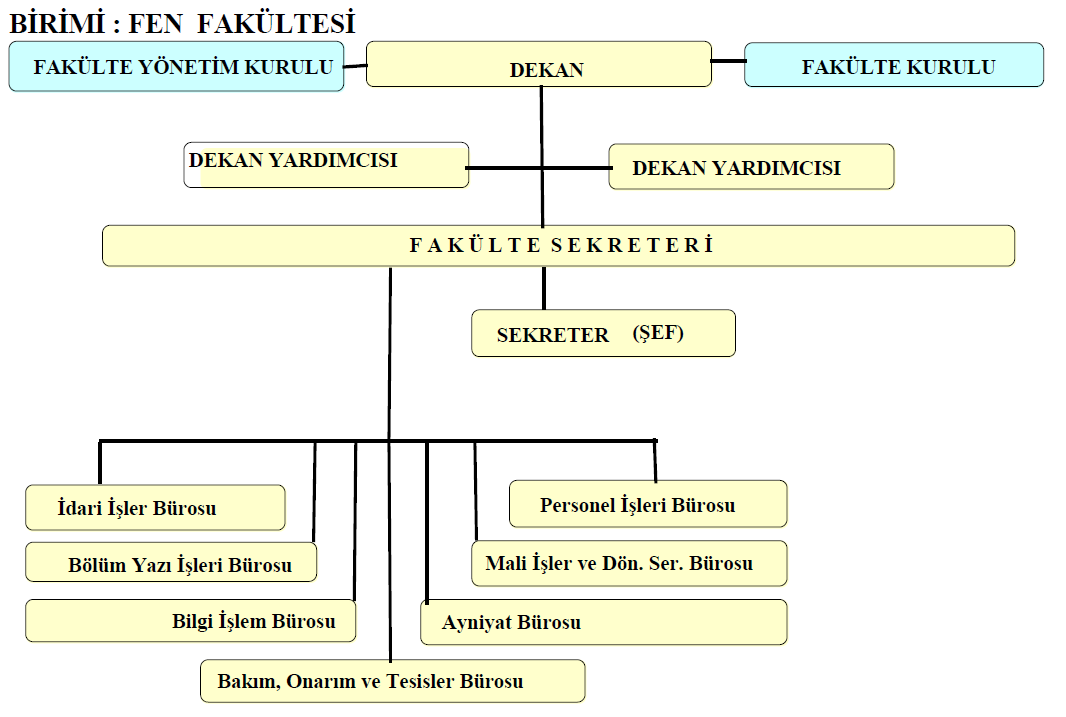 3- Bilgi ve Teknolojik Kaynaklar3.1- Yazılımlar  3.2- Bilgisayarlar (Donanım Altyapısı)3.3- Kütüphane Kaynakları3.4- Diğer Bilgi ve Teknolojik Kaynaklar4- Bütçe Uygulama SonuçlarıBütçe GiderleriHarcama Yetkilisinin İç Kontrol Güvence BeyanıİÇ KONTROL GÜVENCE BEYANIHarcama yetkilisi olarak yetkim dâhilinde;Bu raporda yer alan bilgilerin güvenilir, tam ve doğru olduğunu beyan ederim.Bu raporda açıklanan faaliyetler için idare bütçesinden harcama birimimize tahsis edilmiş kaynakların etkili, ekonomik ve verimli bir şekilde kullanıldığını, görev ve yetki alanım çerçevesinde iç kontrol sisteminin idari ve mali kararlar ile bunlara ilişkin işlemlerin yasallık ve düzenliliği hususunda yeterli güvenceyi sağladığını ve harcama birimimizde süreç kontrolünün etkin olarak uygulandığını bildiririm. Bu güvence; benden önceki harcama yetkilisinden almış olduğum bilgiler ve harcama yetkilisi olarak sahip olduğum bilgi ve değerlendirmeler, iç kontroller, iç denetçi raporları ile Sayıştay raporları gibi bilgim dâhilindeki hususlara dayanmaktadır.[7] Burada raporlanmayan, idarenin menfaatlerine zarar veren herhangi bir husus hakkında bilgim olmadığını beyan ederim. (Kayseri 03.01.2022).                                                                                                      Prof. Dr. Nusret AYYILDIZ                                                                                                             Fen Fakültesi DekanıHarcama YetkilisiGerçekleştirme GörevlisiTaşınır Kontrol YetkilisiTaşınır Kayıt YetkilisiProf. Dr. Nusret AYYILDIZİzzet DURGUTİzzet DURGUTLatif CEYLANEğitim AlanıKapasiteKapasiteKapasiteKapasiteKapasiteEğitim Alanı0–50 (Kişi)51–75 (Kişi)76–100 (Kişi)101–150 (Kişi)151–250 (Kişi)Amfi---------------Sınıf9214------Bilgisayar Lab.2------------Atölye---------------Diğer Lab.4192------Toplam52306------Kapasitesi0–50Kapasitesi51–75Kapasitesi76–100Kapasitesi101–150Kapasitesi151–250Kapasitesi251–ÜzeriToplantı Salonu6---------------Konferans Salonu---------11---Toplam611Hizmet AlanlarıOfis SayısıAlan(m²)Kullanan Kişi SayısıAkademik Personel Hizmet Alanları150297698İdari Personel Hizmet Alanları2484817ToplamAdetAlan(m²)Ambar Alanları2300Arşiv Alanları2120Atölyeler140AdetAdetAdetAdetToplamEğitim AmaçlıHizmet Amaçlıİdari AmaçlıAraştırma AmaçlıToplamSunucular-1--1Masa Üstü Bilgisayar Sayısı190-15+10-215Taşınabilir Bilgisayar Sayısı91--91Toplam281125-307Kütüphane KaynaklarıToplamKitap sayısı-Basılı periyodik yayın sayısı-Elektronik yayın sayısı-Diğerleri-Toplam-Cinsiİdari Amaçlı(Adet)Eğitim Amaçlı(Adet)Araştırma Amaçlı(Adet)Projeksiyon2+323---Slayt makinesi---------Tepegöz---2---Episkop---------Barkot Yazıcı---1---Barkot Okuyucu---------Baskı makinesi---2---Teksir Makinesi---------Fotokopi makinesi2------Faks1------Fotoğraf makinesi1---2Kameralar118 (Webcam)---Televizyonlar42---Tarayıcılar1111Müzik Setleri---------Mikroskoplar---1098DVD ler---------HAZİNE YARDIMIBütçe Ödeneği 2021 yılı2021 Yılı Gerçekleşme (Harcanan) Gerçekleşme Oranı %1.1 Personel Giderleri 14.910.812,09 14.910.812,0910002- Sos. Güv. Kur. D. Prim. Giderleri  2.622.985,00   2.318.888,45 8803- Mal ve Hizmet Alım Giderleri    199.379,00    188.227,279405- Cari Transferler---06- Sermaye Giderleri---TOPLAMI17.733.176,0917.417.927,8198